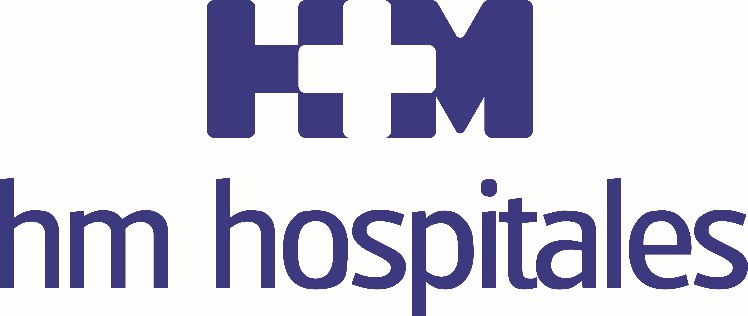 El Servicio cuenta con un área de hospitalización construida con todo cuidado para ofrecer una atención humanizada al paciente psiquiátricoPRESENTACIÓN DEL SERVICIO DE PSIQUIATRÍA Y PSICOLOGÍA CLÍNICA DE HM HOSPITALES, DIRIGIDO POR EL DR. LUIS CABALLEROLa jornada contó con la participación de los facultativos del servicio y con profesionales externos de referencia Además de los programas generales, dispone de programas especiales dedicados a Psicosis, Neuropsiquiatría, Adicciones- Alcoholismo y Patología Dual, Trastornos de Conducta Alimentaria, Trastornos de Conducta Infantil, Psico-oncología y NeuropsicologíaLos profesionales del Servicio trabajarán en colaboración con los neurólogos de HM CINACMadrid, 2 de octubre de 2015. Recientemente se ha presentado el Servicio de Psiquiatría y Psicología Clínica de HM Hospitales, dirigido por el Dr. Luis Caballero. La jornada contó con varios ponentes, entre ellos el Dr. Jon Stoessl, del Hospital General de Vancouver y la British Columbia University. El Dr. Juan Abarca Cidón, director general de HM Hospitales declaró que es “un orgullo para el Grupo disponer de un Servicio de Psiquiatría y Psicología Clínica como este, ya que nuestro objetivo es satisfacer las necesidades de todos nuestros pacientes. Estamos muy motivados con la creación del Centro Integral en Neurociencias A.C. HM CINAC, donde la estrecha colaboración entre psiquiatras y neurólogos hará que obtengamos grandes frutos en este ámbito de la Medicina”.El programa se dedicó principalmente a los avances en las áreas clínicas en las que el Servicio de Psiquiatría y Psicología Clínica se ha posicionado de modo prioritario. Participaron en él facultativos del Servicio (los Dres. Caballero, García, Harkous, Mesa, Costarelli, Hernando, Marinas, Díaz, Sánchez) y profesionales externos de referencia. Así, la primera mesa redonda se dedicó a nuevas tecnologías disponibles en HM Hospitales (como la estimulación cerebral profunda, la estimulación magnética transcraneal o el HIFU) y a su aplicación en  el tratamiento de las enfermedades mentales graves. La segunda versó sobre las aplicaciones de la denominadas “Psicoterapias de Tercera Generación” al tratamiento de los Trastornos de la Conducta Alimentaria. En la tercera mesa se discutieron con el Dr. Szerman, presidente de la Sociedad Española de Patología Dual, las novedades en el tratamiento de distintas adicciones asociadas a otros diagnósticos psiquiátricos (la denominada Patología Psiquiátrica “Dual”). Terminó con una excelente conferencia del Dr. Stoessl sobre el uso de la Tomografía de Emisión de Positrones en el diagnóstico y la investigación de distintas psicopatologías.Los inicios del Servicio de Psiquiatría y Psicología ClínicaEn el año 2012 HM Hospitales contrató a sus dos primeros psiquiatras para atender las consultas  ambulatorias y las  interconsultas de todos los hospitales que el Grupo tiene en Madrid. Pero el Servicio con la plantilla actual se configuró a finales del 2014 con la apertura de la Planta para Hospitalización en el Hospital Universitario  HM Puerta del Sur en Móstoles. En el momento actual, la plantilla está compuesta por 6 psiquiatras, 2 psicólogos (más otros 6 asociados), 6 enfermeras especializadas, 5 auxiliares, 1 celador y una secretaria.El Dr. Caballero explica que en este Servicio se trata toda la psicopatología que debe atenderse en un Servicio de Psiquiatría y Psicología Clínica y para todos los grupos de edad. Además de los programas generales, dispone de  programas especiales dedicados a Psicosis, Neuropsiquiatría, Adicciones- Alcoholismo y Patología Dual, Trastornos de Conducta Alimentaria, Trastornos de Conducta Infantil, Psico-oncología y Neuropsicología.   Además de la actividad asistencial, este Servicio asume la formación continuada del equipo, para ofrecer estándares de conocimiento y de atención óptimos. “Nos hacemos cargo también de la formación en Psicología Médica y Psiquiatría de los alumnos de la Licenciatura de Medicina de la Universidad Ceu San Pablo. Este año recibiremos también médicos residentes de psiquiatría otros hospitales españoles (en régimen de rotación) y psicólogos de Masters Universitarios propios y ajenos”, detalla el director del Servicio.Planta de hospitalización para pacientes psiquiátricos“Es un área construida con todo cuidado para poder ofrecer la atención clínica mejor y más humanizada  a  pacientes que, para su diagnóstico o por la gravedad del momento evolutivo que atraviesan,  requieren ser hospitalizados”, señala el Dr. Caballero. Se trata de una unidad cerrada pero tiene unas condiciones, por ejemplo, los espacios interiores o una enorme terraza abierta, amueblada y habilitada “ad hoc” que hacen la estancia mucho más llevadera que en las unidades habituales.Las patologías más habituales que requieren ingreso son las psicosis (incluida la esquizofrenia), el trastorno bipolar, algunas depresiones graves, los trastornos de la conducta alimentaria, las adicciones, el alcoholismo, algunos trastornos de la personalidad y otros diagnósticos.Colaboración con HM CINACEl hecho de trabajar en colaboración con HM CINAC es una oportunidad excelente de llevar a cabo un trabajo clínico, docente y de investigación integrado desde el inicio con neurólogos y con psicólogos clínicos de un modo real: “Es una experiencia pionera y fascinante. Para los pacientes, estamos convencidos de que es un beneficio en todos los sentidos y que será apreciado por ellos y por sus familiares” asegura el Dr. Caballero. En cuanto a los retos futuros que se plantean en el Servicio de Psiquiatría y Psicología Clínica, el primero es el de ofrecer  una atención completa y óptima en todos los sentidos. “Somos  conscientes de que la atención psiquiátrica y psicológica es a veces controvertida y queremos que el paciente y sus familiares puedan confiar plenamente en el Servicio, en todos los aspectos y desde el primer momento. Después, mejorar cada año los estándares docentes e investigadores. Me gustaría que cada sección o programa especial, tuviese su propio desarrollo asistencial  e investigador, sin perder nunca la dedicación, la  cohesión, el entusiasmo y el compañerismo con el que empezamos a trabajar”, añade el experto.¿Sigue existiendo la idea de que ir al psiquiatra o al psicólogo significa estar loco? ¿Qué le diría a la gente que sigue pensando así?La Psiquiatría y la Psicología Clínica contemporáneas no contemplan la existencia de la “locura” como tal. “Contemplamos distintos diagnósticos y grados de gravedad psicopatológica y aplicamos distintos tratamientos psicoterapéuticos o biológicos, eficaces en un porcentaje de casos tan importante que sorprendería a muchos de los que siguen pensando así”, declara el Dr. Caballero, que añade “la tarea de des-estigmatizar y de normalizar los diagnósticos psiquiátricos, los pacientes que los presentan, e incluso  a los profesionales que los tratamos, es una prioridad humanitaria en la que estamos todos comprometidos; y empieza por desterrar de una vez los prejuicios y la  ignorancia que deberían haber desaparecido ya, pasados más de 200 años  de  la Revolución Francesa, tras la cual se empezó a tratar a los pacientes psiquiátricos como las personas que son”.HM HospitalesHM Hospitales está formado por diferentes hospitales médico-quirúrgicos privados, entre los que se incluyen el Hospital Universitario HM Madrid, el Hospital Universitario HM Montepríncipe, el Centro Integral de Enfermedades Cardiovasculares HM CIEC, el Hospital Universitario HM Torrelodones, el Hospital Universitario HM Sanchinarro, el Centro Integral Oncológico Clara Campal HM CIOCC, el Hospital Universitario HM Nuevo Belén, el Hospital Universitario HM Puerta del Sur, el Centro Integral en Neurociencias A.C. HM CINAC y el Hospital HM Vallés, todos ellos con la mayor cualificación técnica y humana. En 2014 se integran, además, el Grupo Hospitalario Modelo, referencia indiscutible en A Coruña y en Galicia, formado por el Hospital HM Modelo y la Maternidad HM Belén, y el Instituto Médico Integral HM IMI Toledo.Basado en un Decálogo y en el Juramento Hipocrático, dirigido por médicos y con el objetivo de ofrecer una medicina de calidad, basada en la asistencia, docencia e investigación, los diferentes centros de HM Hospitales se han dotado con una tecnología de vanguardia y cuentan con el personal mejor cualificado y más humano.Todos los centros de HM Hospitales funcionan de forma integrada. Para ello, existe una estructura corporativa con servicios centralizados, así como diferentes herramientas informáticas de gestión integral. Esto permite una actuación complementaria y sinérgica de estructuras, servicios y equipamientos, con el máximo aprovechamiento de los recursos tecnológicos y humanos.Más información: www.hmhospitales.comPara más información:DPTO. DE COMUNICACIÓN DE HM HOSPITALESMaría RomeroTel.: 914 444 244 Ext. 167 / Móvil: 667 184 600E-mail: mromero@hmhospitales.com